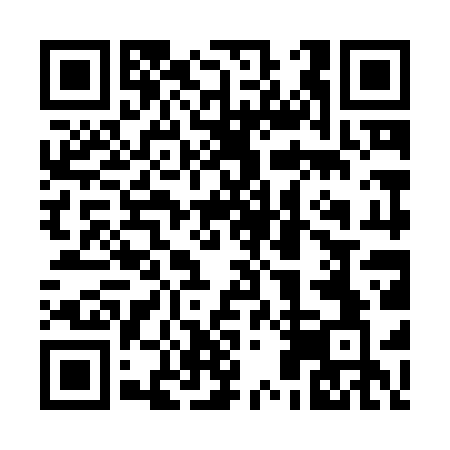 Ramadan times for Abdullahwala, PakistanMon 11 Mar 2024 - Wed 10 Apr 2024High Latitude Method: Angle Based RulePrayer Calculation Method: University of Islamic SciencesAsar Calculation Method: ShafiPrayer times provided by https://www.salahtimes.comDateDayFajrSuhurSunriseDhuhrAsrIftarMaghribIsha11Mon5:115:116:3112:263:496:226:227:4212Tue5:105:106:3012:263:506:236:237:4313Wed5:095:096:2912:263:506:236:237:4414Thu5:075:076:2812:263:506:246:247:4415Fri5:065:066:2612:253:506:256:257:4516Sat5:055:056:2512:253:516:256:257:4617Sun5:035:036:2412:253:516:266:267:4618Mon5:025:026:2312:243:516:276:277:4719Tue5:015:016:2112:243:516:276:277:4820Wed5:005:006:2012:243:516:286:287:4921Thu4:584:586:1912:243:516:296:297:4922Fri4:574:576:1812:233:516:296:297:5023Sat4:564:566:1612:233:526:306:307:5124Sun4:544:546:1512:233:526:316:317:5225Mon4:534:536:1412:223:526:316:317:5226Tue4:524:526:1312:223:526:326:327:5327Wed4:504:506:1112:223:526:336:337:5428Thu4:494:496:1012:213:526:336:337:5529Fri4:484:486:0912:213:526:346:347:5530Sat4:464:466:0812:213:526:346:347:5631Sun4:454:456:0612:213:526:356:357:571Mon4:434:436:0512:203:526:366:367:582Tue4:424:426:0412:203:526:366:367:583Wed4:414:416:0312:203:526:376:377:594Thu4:394:396:0212:193:526:386:388:005Fri4:384:386:0012:193:526:386:388:016Sat4:374:375:5912:193:526:396:398:027Sun4:354:355:5812:193:526:406:408:028Mon4:344:345:5712:183:526:406:408:039Tue4:334:335:5612:183:526:416:418:0410Wed4:314:315:5412:183:526:416:418:05